AmanyAmany.338051@2freemail.com 	 Personal Assistant/ Executive Assistant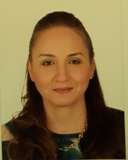 Personal Information:Birth date	:	19 Mar, 1971Gender	:	FemaleMarital Status:	Married – with one daughterNationality	:	EgyptianResidency       :	          United Arab of EmiratesEducation       : 	        	                                   Bachelor of Commerce  - Business Administration  ( 1997)                       	                                   - High School Graduate ( Lycee Al Horreya – French language school)       Cairo – Egypt (1989)		 Career Objective:Accomplished Executive and Personal Assistant with almost 20 years of progressively responsible experience providing office support to Board Managers and Directors (within Middle East, Europe – Italy, and Gulf – UAE till present) . Combine excellent organizational skills with hands-on technical knowledge, superior memory for details and a strong work ethic. 
Self-starter with the ability to analyze business operations and recommend strategies to improve performance.Maintain professionalism at all times and use discretion when handling confidential data.Capable of handling a wide range of administrative functions and consistently producing top-quality work. Proactive, "take-charge" professional with over a decade of success providing administrative tasks.Work effectively in a fast-paced environment and consistently prioritize tasks and meet deadlines. Excellent interpersonal skills, initiative, attention to detail, and follow-through skills.Work Experience :General Trading FZE			 		Jan 2016– till presentAjman – United Arab of EmiratesAssistant Manger to MDProviding advanced executive assistant and administrative duties to the MD responsibilities includes:Assisting in organizing , planning and implementing strategies.Supervise and motivate staff.Monitor operating costs , budgets .Drafting and preparation correspondences, memoranda, report, independently or based on brief notesOrganizing meeting arrangements .Organizing and maintaining files and records ( Business & Personal ) .  Receiving MD's phone calls and follow up till execution .for successful outcome.Drive occasional recruitment process.Secure adherence to company's policies and guidelines.Coordinates business travel to International and local destinations, booking flights, accommodation arranging itineraries as necessary, including research of destination country using internet.Reviewing and responding to mails, as authorized and appropriate.Handling all booking of Management Team ( Department Heads and Managers).Investment Group of Companies		July 2007 – November 2015Dubai – United Arab of EmiratesPA to CEO & MDProviding advanced personal assistant and executive secretarial and administrative duties to the CEO & MD, responsibilities includes:Organizing and maintaining files and records ( Business & Personal ) .  Receiving CEO & MD's phone calls and follow up till execution .Drafting and preparation correspondences, memoranda, report, independently or based on brief notesOrganizing meeting arrangements for successful outcome.Coordinates business travel to International and local destinations, booking flights, accommodation arranging itineraries as necessary, including research of destination country using internet.Reviewing and responding to mails, as authorized and appropriate.Handling the Secretarial Department ( Total of 4 secretaries within the Group) .Handling Personnel files and data ( Department Heads & Managers) as of vacation balance, attendance.Handling all booking of Management Team ( Department Heads and Managers).Psychiatric Health Resort (Prof. A. Okasha)		February 2006 – 1st. July 2007Cairo - EgyptExecutive Assistant Providing advanced secretarial and administrative duties to Prof. Okasha , Responsibilities includes:Organizing and maintaining files and records.  General day-to-day office administration - filing, photocopying, maintaining passwords, stationery supplies.Drafting and preparation correspondences, memoranda, report, independently or based on brief notesOrganizing meeting arrangements for successful outcome.Preparation of Scientific presentations and abstracts for scientific congress to attend.Coordinates business travel to International and local destinations, booking flights, accommodation arranging itineraries as necessary, including research of destination country using internet.Reviewing and responding to mails, as authorized and appropriate.Providing back – up support /coverage for Secretarial colleagues.Arab Radio & Television (ART)		November 1998 – March 2005Avezzano – ItalyOffice Manager- Executive Secretary – PAPerforming advanced, diversified and confidential secretarial and administrative duties to The Managing Director, Responsibilities includes:Dealing with incoming calls, directing or handle if acknowledged on subject under discussion. Organizing and maintaining files and records.  General day-to-day office administration - filing, photocopying, maintaining passwords, stationery supplies.Drafting and preparation correspondences, memoranda, report, independently or based on brief notesScheduling of appointments, handling logistics of meeting and travel itineraries coordinating of related arrangements. Attend senior management meetings, takes and transcribes notes then distribute minutes after editing.Organizing meeting and presentation arrangements for successful outcome.Coordinates business travel to International and local destinations, booking flights, accommodation arranging itineraries as necessary, including research of destination country using internet.Supporting visitors to the Broadcast Centre. Develop summary reports of pending, completed, or canceled tasks.  Reviewing and responding to mails, as authorized and appropriate.Providing back – up support /coverage for Secretarial colleagues.SAAD EL DIN CO. FOR trading & agencies	June 1995 - November 1998 Cairo – EgyptExecutive Secretary –PAProviding comprehensive assistance and secretarial support to the Chairman, responsibilities included:Diary management including, organizing internal and external meetings, co-ordinate room bookingsMeet and greet visitors. Print day diary and update diary board and collation of meeting papers Book travel and organize travel itineraries Sort and distribute post Type business correspondence i.e. accept / decline invitations, thank you and leaver letters Maintain electronic and manual filing system Maintain contacts database General secretarial support duties (i.e. photocopying, shredding, faxing, maintaining distribution lists etc.)Skills:English, French, Italian, Arabic			ExpertComputer skills MS Windows and MS Office (word, excel and power point).	Expert			Ability to work independently.			ExpertOffice management skills				ExpertTelephone and communication skills		ExpertAdministrative duties, travel arrangements	ExpertKnowledge of Modern Office methods		ExpertTyping & Editing correspondences			ExpertLanguages:Arabic							mother tongueEnglish						ExpertFrench						Intermediate		Italian 						IntermediateCompetences:Problem Solving:	Identify and resolve problems in a timely manner; Gather and analyzes information skillfully put alternatives.Oral communication: Speak clearly and persuasively in positive or negative situations; listen and get clarification, respond well to questions.Written comm.:	Writes clearly and informatively; Edits work for spelling and grammar; varies writing style to meet needs; Presents numerical data effectively; Able to read and interpret written information.Change management: Develop workable implementation plans; communicate changes effectively	 Delegation:	Delegate work assignments; Matches the responsibility to the person; Set expectations and monitor delegated activities. Managing people:	Include staff in planning, decision-making, facilitating and process improvement; Make self available to staff; Provides regular performance feedback; Develop subordinates' skills and Encourage growth; Improve processes. Quality Management: Look for ways to improve; demonstrate accuracy and thoroughness.Strategic thinking;	 Develop strategies to achieve organizational goals; adapt strategy to changing conditionsJudgment:	Display willingness to make decisions; Exhibits sound and accurate judgment; Support and Explain reasoning for decisions; Include appropriate people in decision-making process; Make timely decisions.Planning:	Prioritize and plan work activities; Use time efficiently; Organize or schedule other people and their tasks.Professionalism:	Approach others in a tactful manner; React well under pressure; Treat others with respect and consideration regardless of their status or position; Accept responsibility for own actions; follows through on commitments.Quantity:		Seek increased responsibilities; Take independent actionSecurity;	Observe safety and security procedures; Use equipment and materials properly.Adaptability:	Adapt to changes in the work environment; Manage competing demands; Changes approach or method to best fit the situation; Able to deal with frequent change, delays, or unexpected events. Attendance/Punctuality: Consistently at work and on timeDependability:	Follow instructions, respond to management direction; Take responsibility for own actions; Keep commitments.Initiative:	Meet productivity standards; Complete work in timely manner; Strive to increase productivity; Work quickly.Target jobs:Country:			UAE Status:		PermanentCategory:		Administrative / Managerial /Secretarial